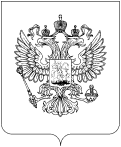 Уважаемая Аминет Шумафовна!	В соответствии с постановлением Правительства Российской Федерации от 16 марта . № 228 «О Федеральной службе по надзору в сфере связи, информационных технологий и массовых коммуникаций» Роскомнадзор является уполномоченным органом по защите прав субъектов персональных данных (далее - Уполномоченный орган), который не только обеспечивает защиту прав и свобод человека и гражданина при обработке его персональных данных, в том числе защиту прав на неприкосновенность частной жизни, личную и семейную тайну, но и создает систему государственного контроля (надзора), позволяющую эффективно предотвращать, а также оперативно и адекватно реагировать на неправомерные действия в области персональных данных.В соответствии с частью 7 статьи 23 Федерального закона от 27.07.2006 № 152-ФЗ «О персональных данных» (далее – Федеральный закон) Уполномоченный орган ежегодно направляет отчет о своей деятельности Президенту Российской Федерации, в Правительство Российской Федерации и Федеральное Собрание Российской Федерации.Отчет отражает положение дел в области защиты прав субъектов персональных данных и является основным итоговым документом о деятельности Уполномоченного органа.В своей деятельности Роскомнадзор руководствуется положениями международных правовых актов.В первую очередь, это Конвенция Совета Европы № 108 о защите личности в связи с автоматической обработкой персональных данных, а также Директивы № 95/46/ЕС и № 2002/58/ЕС Европейского Парламента и Совета Европейского Союза. Подписав Конвенцию в 2001 году Российская Федерация возложила на себя обязательства по приведению в соответствие с нормами европейского законодательства, как национального законодательства, так и деятельности в области защиты прав субъектов персональных данных.На Федеральную службу по надзору в сфере связи, информационных технологий и массовых коммуникаций возложены полномочия по ведению Реестра операторов, осуществляющих обработку персональных данных (далее - Реестр).В соответствии с п. 1 ст. 22 Федерального закона оператор до начала обработки персональных данных обязан уведомить уполномоченный орган по защите прав субъектов персональных данных о своем намерении осуществлять обработку персональных данных.В соответствии со ст. 3 Федерального закона оператор – государственный орган, муниципальный орган, юридическое или физическое лицо, самостоятельно или с другими лицами организующие и осуществляющие обработку персональных данных, а также определяющие цели обработки персональных данных, состав персональных данных, подлежащих обработке, действия (операции), совершаемые с персональными данными.Итоги практической деятельности показали, что несмотря на значительные усилия со стороны Управления Роскомнадзора по Южному федеральному округу (далее – Управление), количество зарегистрированных операторов в Реестре остается незначительным.  Главной причиной незначительного количества зарегистрированных операторов в Реестре является незнание юридическими лицами, индивидуальными предпринимателями и другими операторами о самом факте существования Федерального закона.Такое положение является недопустимым и требует повышения эффективности деятельности по формированию Реестра операторов. В соответствии с пп. 1,4 п. 5 ст. 23 Федерального закона Уполномоченный орган обязан организовать защиту прав субъектов персональных данных, а также осуществлять меры, направленные на совершенствование защиты прав субъектов персональных данных.В рамках осуществления данного положения, Управлением ведется работа по активизации деятельности, связанной с направлением писем операторам о необходимости представления в Уполномоченный орган уведомления об обработке персональных данных или информацию с указанием законных оснований, по которым оператор вправе обрабатывать персональные данные без уведомления Управления.	Таким образом, Управление, направляя информационные письма «потенциальным операторам», выполняет важную информационно-профилактическую работу:Каждый оператор персональных данных информируется о вступлении в силу Федерального закона от 27.07.2006 № 152-ФЗ «О персональных данных», об основных его положениях.Оператор предупреждается об административной ответственности, в случае не предоставления необходимой информации.Решение возложенных на Роскомнадзор задач невозможно без привлечения государственных и муниципальных органов власти к решению проблемных вопросов реализации деятельности в области персональных данных.На основании вышеизложенного, в целях повышения уровня информированности организаций в сфере образования о необходимости предоставления уведомлений об обработке персональных данных просим Вас:- в целях исключения привлечения к административной ответственности «потенциальных операторов», направить в их адрес циркулярное информационное письмо о необходимости представления в Управление уведомления об обработке персональных данных;- оказать содействие в принятии распорядительных актов, содержащих конкретные поручения операторам, осуществляющим обработку персональных данных на территории Краснодарского края, по реализации требований Федерального закона от 27.07.2006 № 152-ФЗ «О персональных данных».Учитывая важность проведения разъяснительной работы в части требований  нормативных правовых актов, а также профилактики нарушений в области обработки персональных данных, прошу Вас оказать содействие в размещении информационного сообщения о необходимости подачи уведомления об обработке персональных данных на официальных сайтах подведомственных организаций.Дополнительно сообщаем, что готовы оказать Вам информационную помощь по разъяснению законодательства в области обработки персональных данных в рамках участия в совещаниях и заседаниях сотрудников нашего Управления.           Приложение: информационное письмо на 2 л., в 1 экз.Исполнитель:  Тел.: РОСКОМНАДЗОРУПРАВЛЕНИЕ ФЕДЕРАЛЬНОЙ СЛУЖБЫ ПО НАДЗОРУ В СФЕРЕ СВЯЗИ, ИНФОРМАЦИОННЫХ ТЕХНОЛОГИЙ И МАССОВЫХ КОММУНИКАЦИЙПО ЮЖНОМУ ФЕДЕРАЛЬНОМУ ОКРУГУ (Управление Роскомнадзора по Южному федеральному округу)ул. Маяковского, д. . Краснодар, 350001справочная: (861) 233 37 14 факс: (861) 239 31 36; E-mail: rsockanc23@rkn.gov.ru; www.23.rkn.gov.ru № На №   от Министру образования и науки Республики АдыгеяА.Ш. Хуажевойminobr_ra@mail.ru